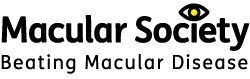 The Macular Society is now inviting preliminary applications for research grants and PhD studentships beginning in 2021.This year we have increased the maximum value of Research Grants to £250,000. Research GrantsGrants of up to £250,000 over three years are available for research at UK institutions only. Projects can be for the maximum amount for a shorter period (i.e. 2 years), as long as the project is judged to be good value for money.PhD StudentshipsStudentships of up to £100,000 are available to cover a stipend, fees and consumables over 3 years. PhD Students should be based at a UK institution and be a UK graduate in a relevant subject.More information can be found on the Macular Society website, together with the preliminary application form: https://www.macularsociety.org/application-processThe deadline for preliminary applications is 5pm on 29 May 2020. Applications and any queries should be submitted to research@macularsociety.orgNew Seed Corn programmePlease note that in July 2020 we intend to launch a new Seed Corn programme awarding grants of up to £25,000 for projects lasting no longer than 12 months. If you would like to consider applying for a grant more details will be available in July, but we are happy to answer any queries you may have in the meantime. Geraldine HoadResearch ManagerMacular SocietyTel 01264 322419macularsociety.org